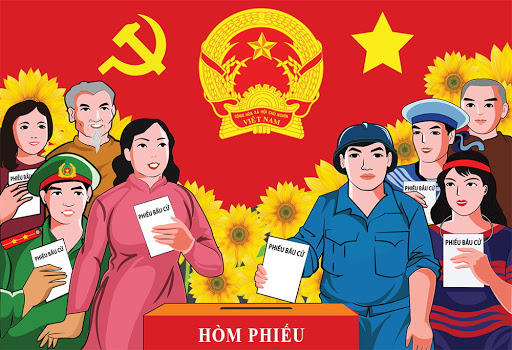 Quyền bầu cử của các cử triPhòng Văn hóa và Thông tin quận | 16:46 09/04/2021Tùy thuộc thời gian cư trú hoặc quan hệ gắn bó với địa phương nơi đăng ký tham gia bầu cử mà Luật Bầu cử đại biểu Quốc hội và đại biểu Hội đồng nhân dân đã quy định từng nhóm đối tượng cử tri có phạm vi tham gia bầu cử không hoàn toàn giống nhau. Cụ thể là:- Cử tri là người đăng ký thường trú tại khu vực bỏ phiếu và cử tri là người đăng ký tạm trú, có thời gian đăng ký tạm trú tại đơn vị hành chính cấp xã nơi có đơn vị bỏ phiếu từ đủ 12 tháng trở lên thì được ghi tên vào danh sách cử tri để bầu đại biểu Quốc hội và bầu cử đại biểu Hội đồng nhân dân ở cả 3 cấp: cấp tỉnh, cấp huyện và cấp xã (trừ nơi không có đơn vị hành chính cấp xã hoặc nơi thực hiện mô hình chính quyền đô thị không tổ chức Hội đồng nhân dân quận, phường).- Cử tri là người đăng ký tạm trú tại đơn vị hành chính cấp xã nơi có khu vực bỏ phiếu và có thời gian đăng ký tạm trú chưa đủ 12 tháng thì chỉ được ghi tên vào danh sách cử tri để bầu đại biểu Quốc hội, đại biểu Hội đồng nhân dân cấp tỉnh và đại biểu Hội đồng nhân dân cấp huyện ở nơi mình tạm trú nếu có nguyện vọng tham gia bỏ phiếu tại nơi tạm trú.- Cử tri là người đang bị tạm giam, tạm giữ, người đang chấp hành biện pháp đưa vào cơ sở giáo dục bắt buộc, cơ sở cai nghiện bắt buộc được ghi tên vào danh sách cử tri để bầu đại biểu Quốc hội và đại biểu Hội đồng nhân dân cấp tỉnh nơi người đó đang bị tạm giam, tạm giữ, đang chấp hành biện pháp đưa vào cơ sở giáo dục bắt buộc, cơ sở cai nghiện bắt buộc.Tại sao nói bầu cử là quyền và nghĩa vụ của công dân?Phòng Văn hóa và Thông tin quận | 16:47 09/04/2021Tại sao nói bầu cử là quyền và nghĩa vụ của công dân?Quyền bầu cử là quyền chính trị cơ bản của công dân được Hiến pháp và pháp luật quy định nhằm bảo đảm cho mọi công dân có đủ điều kiện thực hiện việc lựa chọn người đại biểu của mình vào cơ quan quyền lực nhà nước. Quyền của công dân không tách rời nghĩa vụ của công dân.Thông qua bầu cử, công dân trực tiếp bỏ phiếu bầu người đại diện cho ý chí, nguyện vọng và quyền làm chủ của mình, thay mặt mình thực hiện quyền lực nhà nước, góp phần thiết lập bộ máy nhà nước để tiến hành các hoạt động quản lý xã hội. Vì vậy, thực hiện bầu cử là trách nhiệm của công dân đối với đất nước.